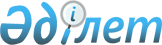 О предоставлении социальной помощи отдельным категориям нуждающихся граждан
					
			Утративший силу
			
			
		
					Постановление акимата Абайского района Карагандинской области от 20 апреля 2009 года N 10/04. Зарегистрировано Управлением юстиции Абайского района Карагандинской области 20 мая 2009 года N 8-9-60. Утратило силу - постановлением акимата Абайского района Карагандинской области от 12 апреля 2010 года N 07/02      Сноска. Утратило силу - постановлением акимата Абайского района Карагандинской области от 12.04.2010 N 07/02.

      В соответствии с Законом Республики Казахстан от 28 апреля 1995 года "О льготах и социальной защите участников, инвалидов Великой Отечественной войны и лиц, приравненных к ним", Законом Республики Казахстана от 23 января 2001 года "О занятости населения", Законом Республики Казахстан от 17 июля 2001 года "О государственной адресной социальной помощи", Законом Республики Казахстан от 23 января 2001 года "О местном государственном управлении и самоуправлении в Республике Казахстан" и во исполнение решения 10 очередной сессии Абайского районного маслихата от 25 декабря 2008 года N 10/115 "О районном бюджете на 2009 год", зарегистрированного в Управлении юстиции Абайского района от 29 декабря 2008 года N 8-9-50 и опубликованного в районной газете "Абай-Ақиқат" от 1 января 2009 года  N 1-2 (3747), акимат Абайского района ПОСТАНОВЛЯЕТ:



      1. Государственному учреждению "Отдел занятости и социальных программ Абайского района" (Аксанов С.А.) назначать и перечислять соответствующие суммы социальных выплат, предусмотренные по решению местных представительных органов, нижеследующим категориям граждан Абайского района:

      1) участникам и инвалидам Великой Отечественной войны - материальную помощь в сумме 10000 (десять тысяч) тенге каждому к государственному празднику Дню Победы - 9 мая. Выплату производить на основании списков, представленных государственным центром по выплате пенсий;

      2) малообеспеченным гражданам – получателям государственной адресной социальной помощи – компенсацию в связи с удорожанием цен на продукты питания в сумме 1273 (одна тысяча двести семьдесят три) тенге каждому ежемесячно.



      2. Отменить постановление акимата Абайского района от 5 января 2009 года N 01/41 "О предоставлении социальной помощи отдельным категориям нуждающихся граждан".



      3. Контроль за исполнением данного постановления возложить на заместителя акима Абайского района Ислямова Ибрагима Ислямовича.



      4. Настоящее постановление вводится в действие по истечении десяти календарных дней после дня его первого официального опубликования.      Аким Абайского района                      Т. Алтынбеков
					© 2012. РГП на ПХВ «Институт законодательства и правовой информации Республики Казахстан» Министерства юстиции Республики Казахстан
				